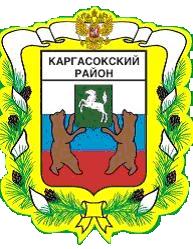 МУНИЦИПАЛЬНОЕ ОБРАЗОВАНИЕ «КАРГАСОКСКИЙ РАЙОН» ТОМСКОЙ ОБЛАСТИАДМИНИСТРАЦИЯ КАРГАСОКСКОГО РАЙОНАПОСТАНОВЛЕНИЕ25.07.2017                                                                                                                                № 194с. Каргасок О подготовке документации по планировке территории (проекта планировки территории) по объекту «Трубная база для хранения НКТ на месторождениях ООО «Газпромнефть-Восток»В соответствии со статьёй  45 Градостроительного Кодекса Российской Федерации от 29.12.2004 №190-ФЗ, Федеральным законом от 06.10.2003 №131-ФЗ «Об общих принципах организации местного самоуправления в Российской Федерации», рассмотрев обращение ООО «Газпромнефть-Восток» от 06.07.2017г. №11-02/3795 и обзорную схему расположения объекта,Администрация Каргасокского района постановляет:1. Разрешить ООО «Газпромнефть-Восток» подготовку документации по планировке территории (проекта планировки территории) по объекту «Трубная база для хранения НКТ на месторождениях ООО «Газпромнефть-Восток» в соответствии  со статьями 42, 45 и 46 Градостроительного кодекса Российской Федерации и действующим градостроительным  законодательством.2. ООО «Газпромнефть-Восток» в случае подготовки документации по планировке территории применительно к землям лесного фонда до утверждения такую документацию согласовать с органами государственной власти, осуществляющими предоставление лесных участков в границах земель лесного фонда.3. Настоящее постановление официально опубликовать в установленном порядке. 4. Настоящее постановление вступает в силу со дня его официального опубликования.Глава Каргасокского района                                                                                      А.П.АщеуловЮ.А.Секлицкая8(382-53)21809 